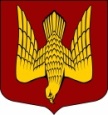 СОВЕТ ДЕПУТАТОВМУНИЦИПАЛЬНОГО ОБРАЗОВАНИЯСТАРОЛАДОЖСКОЕ СЕЛЬСКОЕ ПОСЕЛЕНИЕ ВОЛХОВСКОГО МУНИЦИПАЛЬНОГО РАЙОНАЛЕНИНГРАДСКОЙ ОБЛАСТИЧЕТВЕРТОГО СОЗЫВАРЕШЕНИЕОт «19»мая 2022 года                                                                                                                 № 21О внесении изменений и дополнений в решение Совета депутатов муниципального образования Староладожское сельское поселениеВолховского муниципального района Ленинградской области№ 34 от 21.12.2011г. С целью осуществления дорожной деятельности в отношении автомобильных дорог местного значения, в соответствии с Федеральными законами от 06.10.2003г. № 131-ФЗ «Об общих принципах организации местного самоуправления в Российской Федерации», от 08.11.2007г. № 257-ФЗ «Об автомобильных дорогах и о дорожной деятельности в Российской Федерации и о внесении изменений в отдельные  законодательные акты Российской Федерации», на основании Устава муниципального образования Староладожское сельское поселение, Совет депутатов муниципального образования Староладожское сельское поселениеРЕШИЛ:1. В связи с уточнением наименования и местоположения дорог местного значения внести изменения в «Перечень автомобильных дорог местного значения в границах населенных пунктов МО Староладожское сельское поселение», утвержденный решением Совета депутатов муниципального образования Староладожское сельское поселение от 24.12.2021г. № 33 «Об утверждении перечня автомобильных дорог местного значения общего пользования муниципального образования Староладожское сельское поселение Волховского муниципального района Ленинградской области»:- исключить пункт 11. ул. Морозовская, протяженностью 200 м.;- изменить наименование автомобильной дороги «Съезд с ул. Никольская» на «ул. Морозовская», протяженностью 586 м с кадастровым номером 47:10:0324003:277.2. Внести изменения в реестр муниципального имущества.3. Настоящее решение вступает в силу со дня его официального опубликования в средствах массовой информации.4. Разместить настоящее решение в газете «Волховские Огни» и на официальном сайте муниципального образования Староладожское сельское поселение.Глава муниципального образованияСтароладожское сельское поселение                                     Ф.А. Коноплев